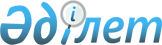 О проекте распоряжения Евразийского межправительственного совета "О проведении ревизии финансово-хозяйственной деятельности Евразийской экономической комиссии"Решение Совета Евразийской экономической комиссии от 15 июля 2015 года      № 41

      В целях реализации пункта 6 статьи 16 Договора о Евразийском экономическом союзе от 29 мая 2014 года Совет Евразийской экономической комиссии решил:



      1. Одобрить проект распоряжения Евразийского межправительственного совета «О проведении ревизии финансово-хозяйственной деятельности Евразийской экономической комиссии» (прилагается) и представить его для рассмотрения Евразийским межправительственным советом. 



      2. Настоящее Решение вступает в силу по истечении 10 календарных дней с даты его официального опубликования      Члены Совета Евразийской экономической комиссии: 

РАСПОРЯЖЕНИЕ 

О проведении ревизии финансово-хозяйственной деятельности

Евразийской экономической комиссии

      В соответствии с пунктом 6 статьи 16 Договора о Евразийском экономическом союзе от 29 мая 2014 года и пунктом 2 Решения Евразийского межправительственного совета от 2015 г. № «Об утверждении актов, регламентирующих вопросы проведения ревизии финансово-хозяйственной деятельности органов Евразийского экономического союза»: 



      1. Провести ревизию финансово-хозяйственной деятельности Евразийской экономической комиссии за 2012 – 2014 годы 

в период с 5 по 23 октября 2015 г. 



      2. Утвердить следующий состав ревизионной группы:

                   от Республики Беларусь

      3. Настоящее распоряжение вступает в силу по истечении 10 календарных дней с даты его официального опубликования.      Члены Евразийского межправительственного совета:
					© 2012. РГП на ПХВ «Институт законодательства и правовой информации Республики Казахстан» Министерства юстиции Республики Казахстан
				От Республики

АрменияОт Республики

БеларусьОт Республики

КазахстанОт Российской ФедерацииВ. ГабриелянВ. МатюшевскийБ. СагинтаевИ. Шувалов«  » 20   г.    №                    г.Синявская 

Татьяна Константиновна–консультант управления организации контрольной работы Главного контрольно-ревизионного управления Министерства финансов Республики БеларусьСкиба 

Жанна Васильевна–главный контролер-ревизор управления проведения проверок по поручениям органов уголовного преследования и судов Главного контрольно-ревизионного управления Министерства финансов Республики Беларусьот Республики Казахстанот Республики Казахстанот Республики КазахстанАбдинова 

Жумабеке Саукеновна–главный эксперт Управления контроля исполнения республиканского бюджета Комитета финансового контроля Министерства финансов Республики КазахстанСулейменова

Айслу Сибагатовна–главный эксперт Управления контроля исполнения республиканского бюджета Комитета финансового контроля Министерства финансов Республики Казахстан               от Российской Федерации               от Российской Федерации               от Российской ФедерацииИсаев 

Эли Абубакарович–заместитель руководителя Федеральной службы финансово-бюджетного надзора 

(председатель ревизионной группы).От Республики

АрменияОт Республики БеларусьОт Республики БеларусьОт Республики

КазахстанОт Кыргызской

РеспубликиОт Кыргызской

РеспубликиОт Российской

ФедерацииОт Российской

Федерации